*Name: __Chet-Yeng Loong________________*Grade Level: Grade KMusical Concept: Fast and slow*State Core Music Standards:*Prerequisites:Procedures:Tong tong tong tong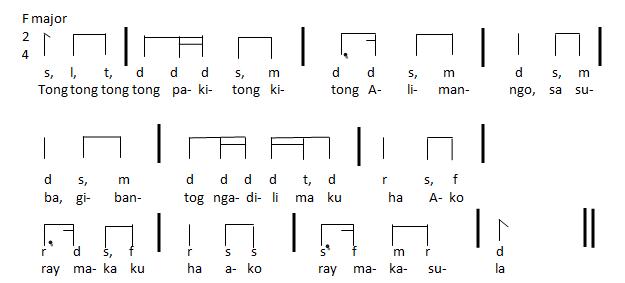 Tong Tong Tong Tong PakitongkitongThis huge crab is so huge, it is so hard to catch it I hope I will be the one to get it, I wish I will be the one to trap ithttps://vimeo.com/user18507948/review/141000236/d1c87a023aAssessment – we will discuss this on Oct. 3.Teacher’s reflection/talk: Sequence/TimeActivityProceduresMaterialsDay 1 – Pre-prepareTong Tong TongExplain the background of the song to the children.This is a Filipino song, and the language is Visayan, which is commonly spoken on the islands in the middle of the Philippines. The song is about catching crab.*****************************************Tong Tong Tong Tong Pakitongkitong nonsense wordsAlimango, sa subaThis huge crab is so huge, it is so hard to catch itgibantog nga dili makuha I hope I will be the one to get itAko ray makakuha , ako ray makasula I wish I will be the one to trap it**********************************************Ask students how do crabs walk? To the front? To the back? To the side?Teach the kids phrase by phrase by imitating the motion of a crab moving.Students do not sing, just imitate the motions. Day 2Day 2, review all the motionsShow the lyrics on the SMARTboard file, and teach children sing phrase by phrase.Sing the whole song with motionsAdd tempo, starting from slow to fast.Cue the students when it is the last round.Watch the below link:https://www.youtube.com/watch?v=eCu8Fu1h4VQAsk comments from students. How is their performance different from the above video.What do they like? What do they value?Introduce to children there are many famous choral groups (ensembles) in the Philippines.SMARTboard